Mór Városi Önkormányzat Polgármestere99/2020. (XI.27.) határozataa MÓR-HOLDING Kft. 2021. évi üzleti terv koncepciója tárgyábanA Kormány által 478/2020. (XI. 3.) Korm. rendelettel kihirdetett veszélyhelyzetre tekintettel, a katasztrófavédelemről és a hozzá kapcsolódó egyes törvények módosításáról szóló 2011. évi CXXVIII. törvény 46. § (4) bekezdésében foglaltak alapján a képviselő-testület hatáskörében eljárva az alábbi döntést hozom:A MÓR-HOLDING Kft. 2021. évi üzleti terv koncepciójával a mellékletben foglaltaknak megfelelően egyetértek.Felkérem az ügyvezetőt, hogy 2021. január hónapban terjessze elő a 2021. évi üzleti tervet a koncepcióban foglaltak figyelembevételével.Határidő: 2021. január 18.Felelős: ügyvezető (Pénzügyi Iroda)	Fenyves Péter	Dr. Taba Nikoletta	polgármester	aljegyző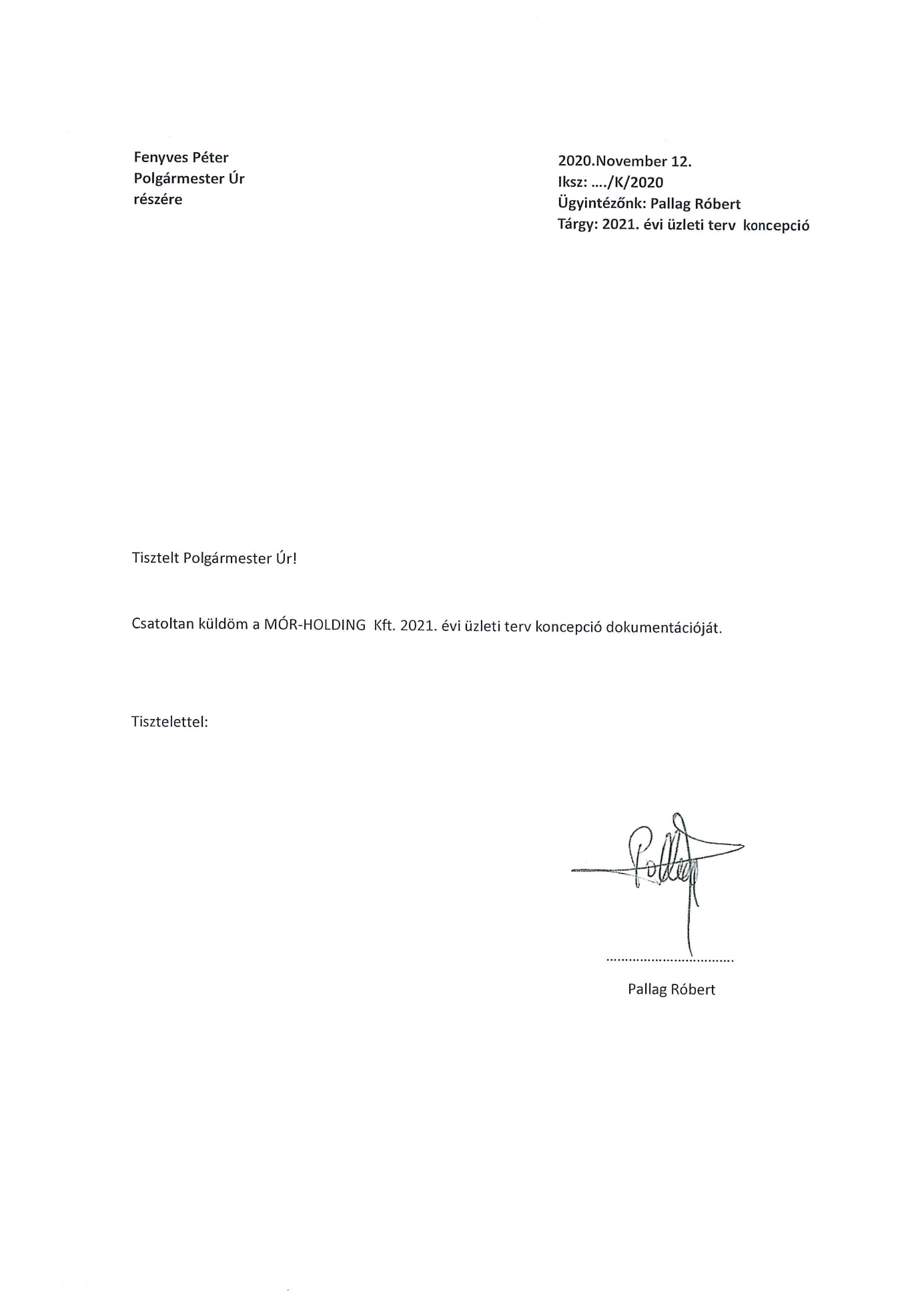 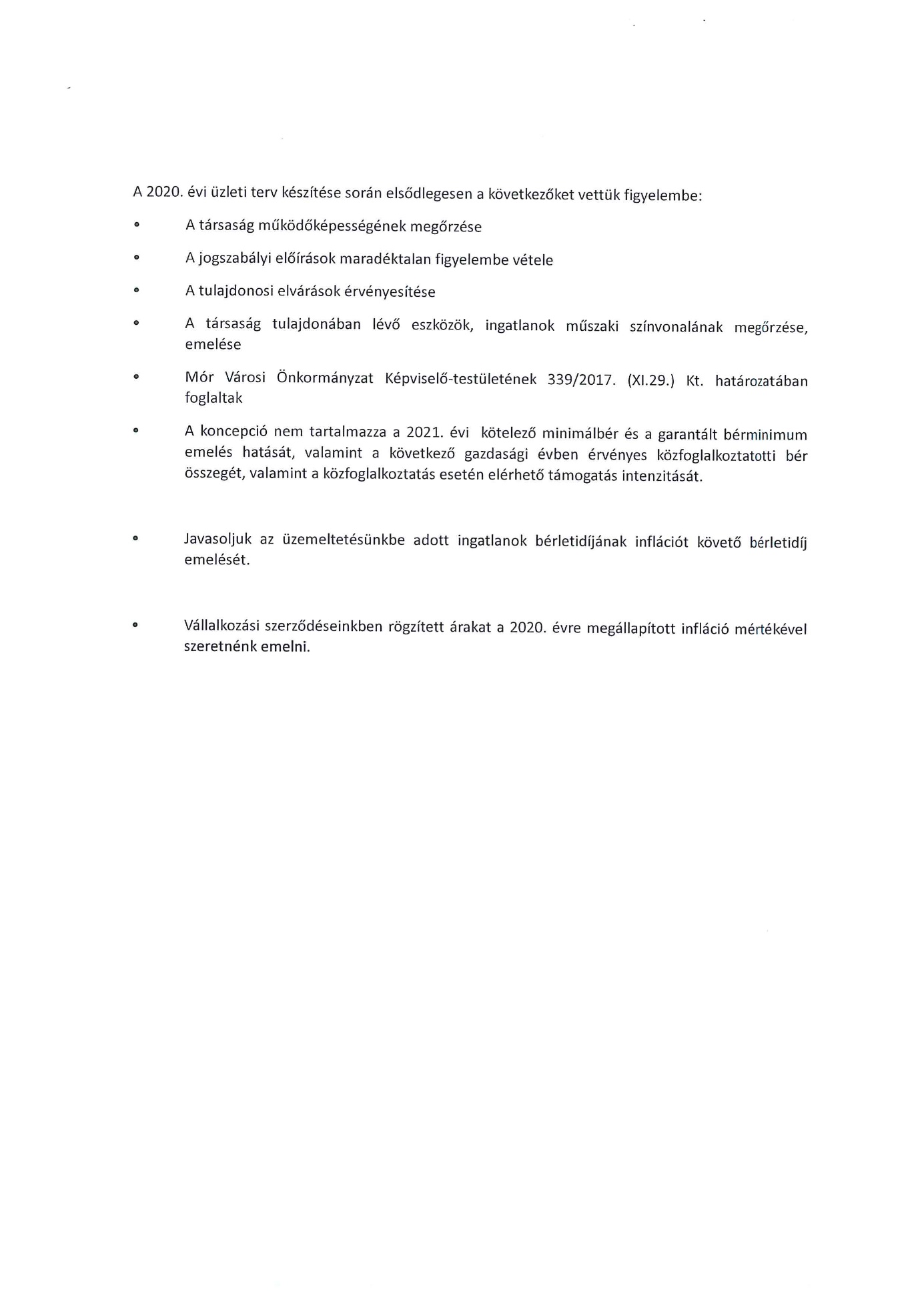 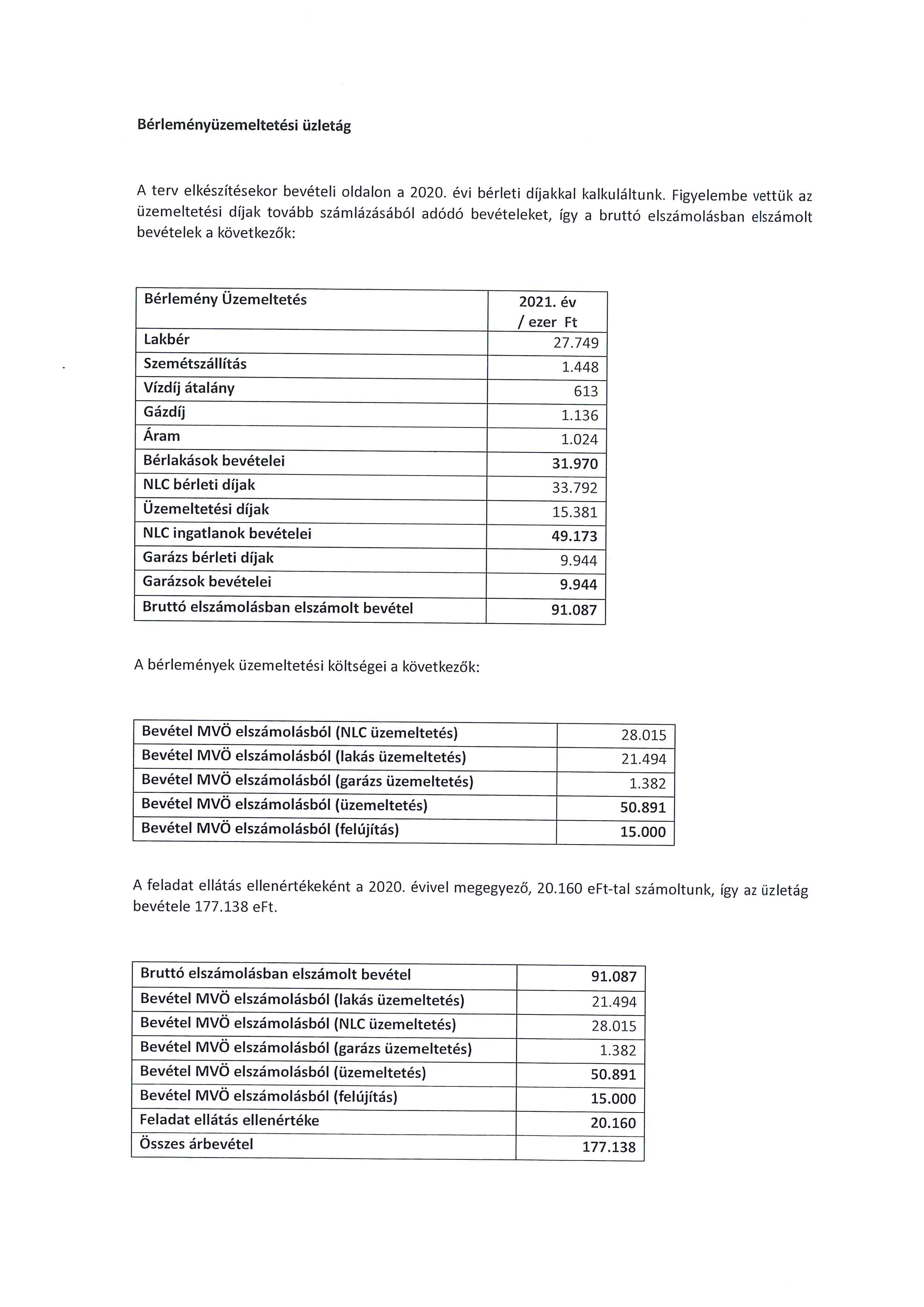 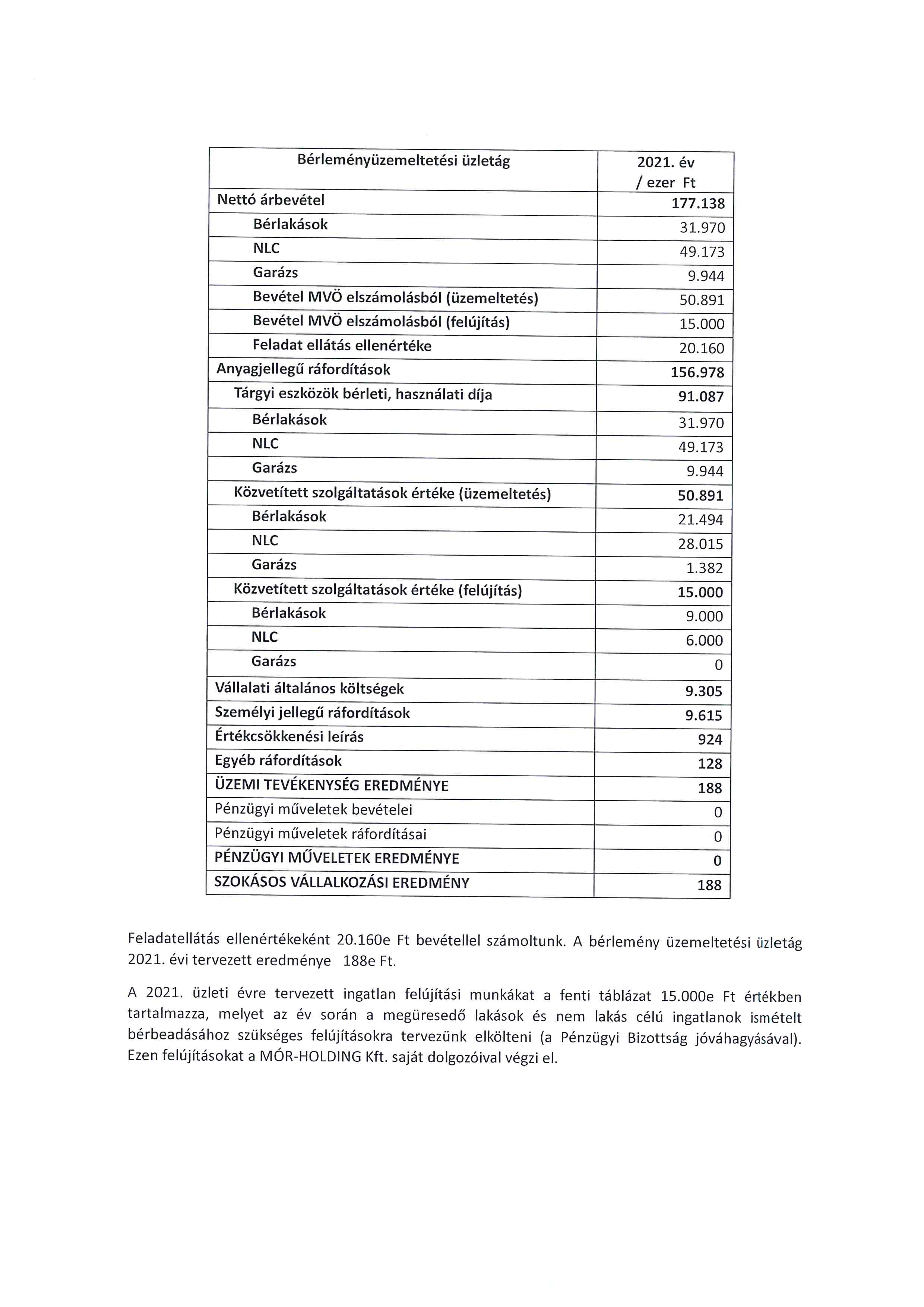 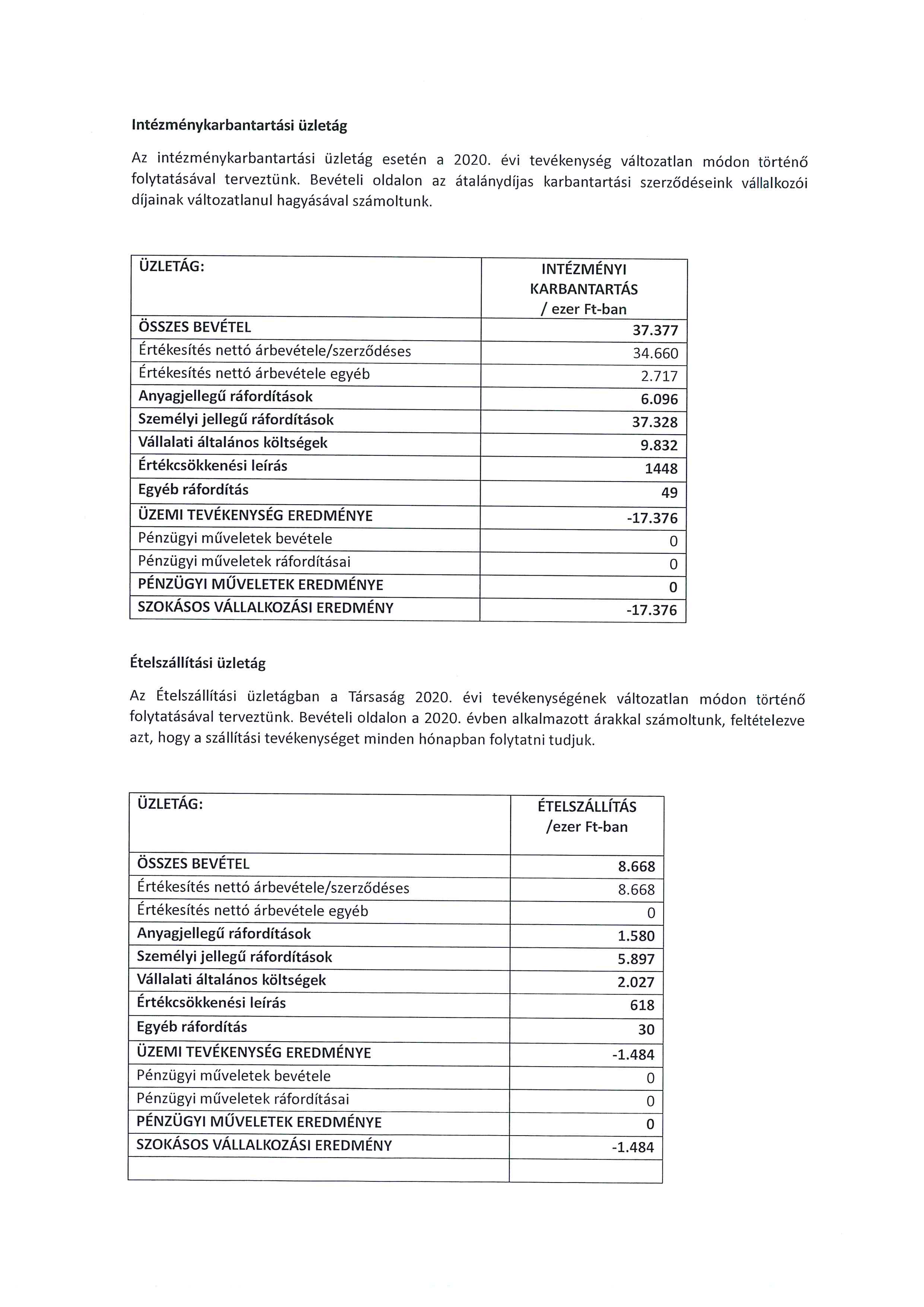 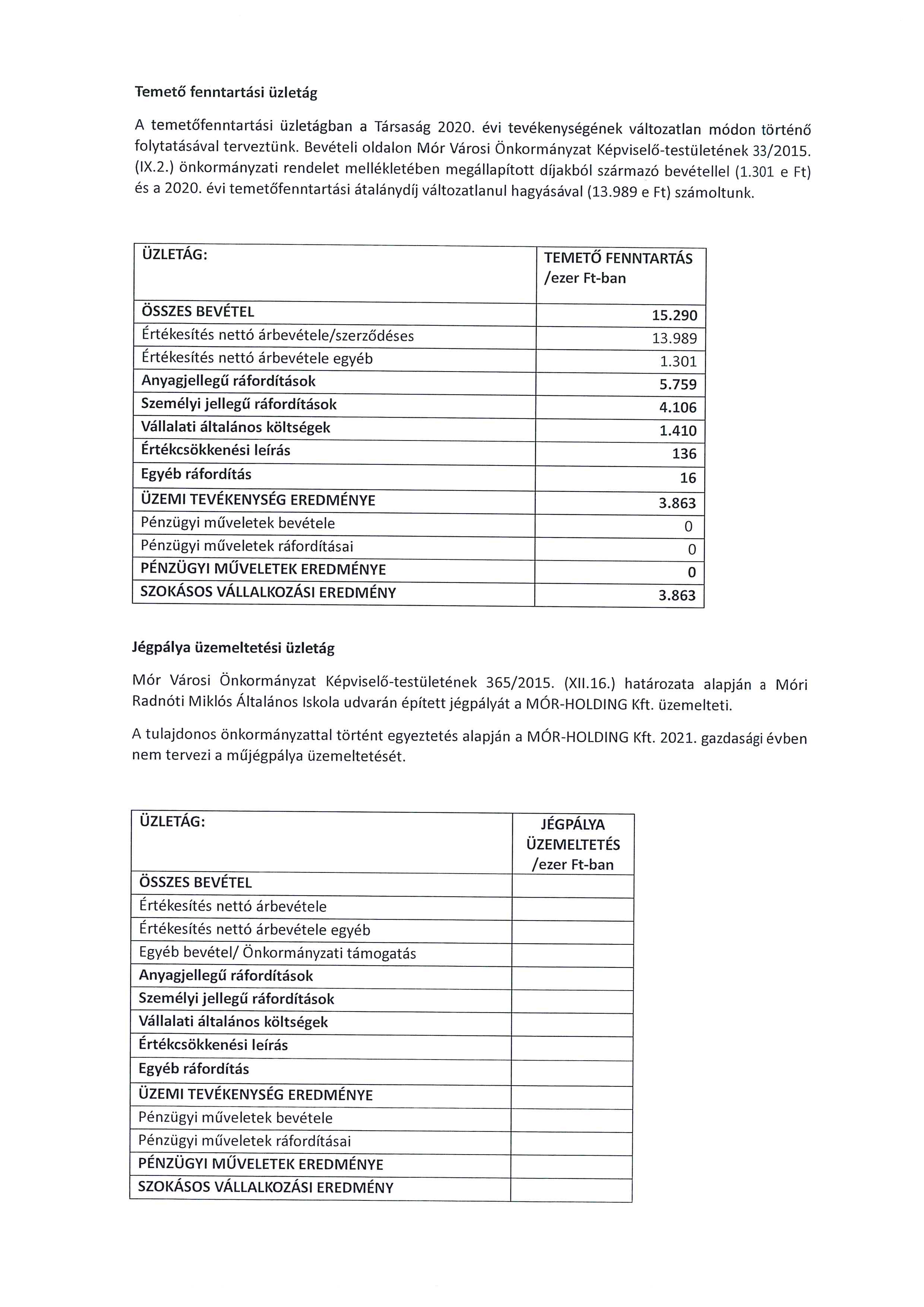 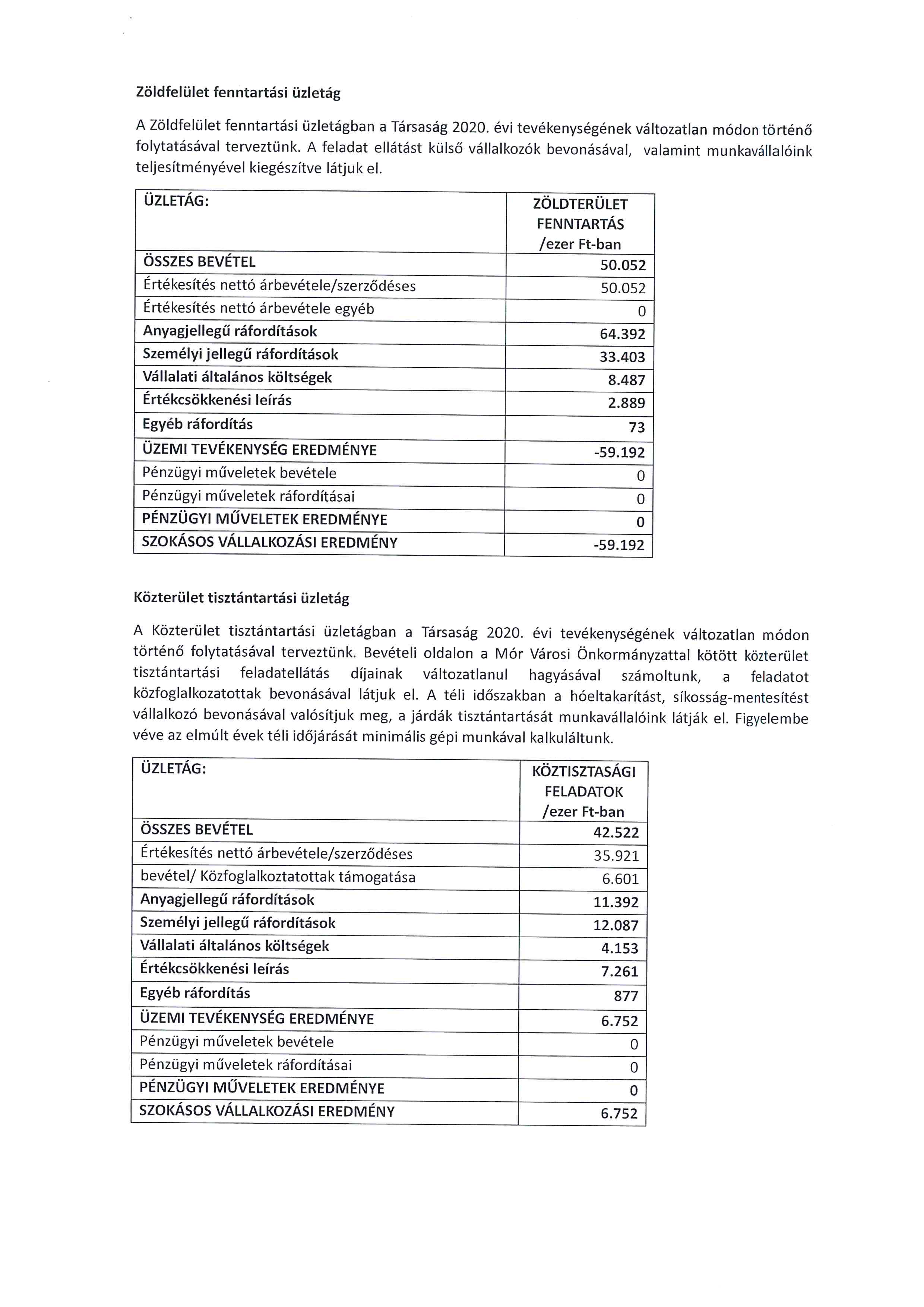 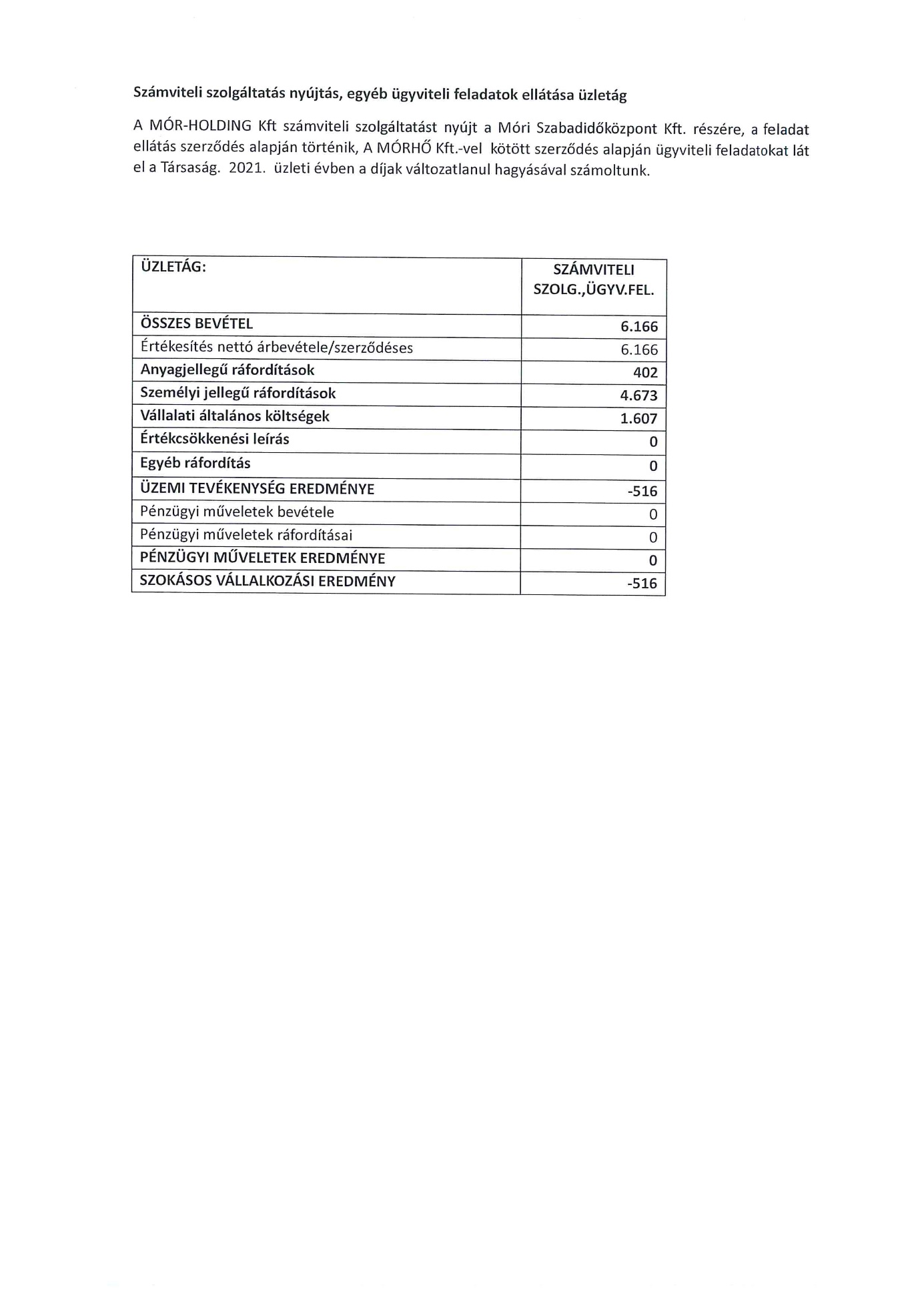 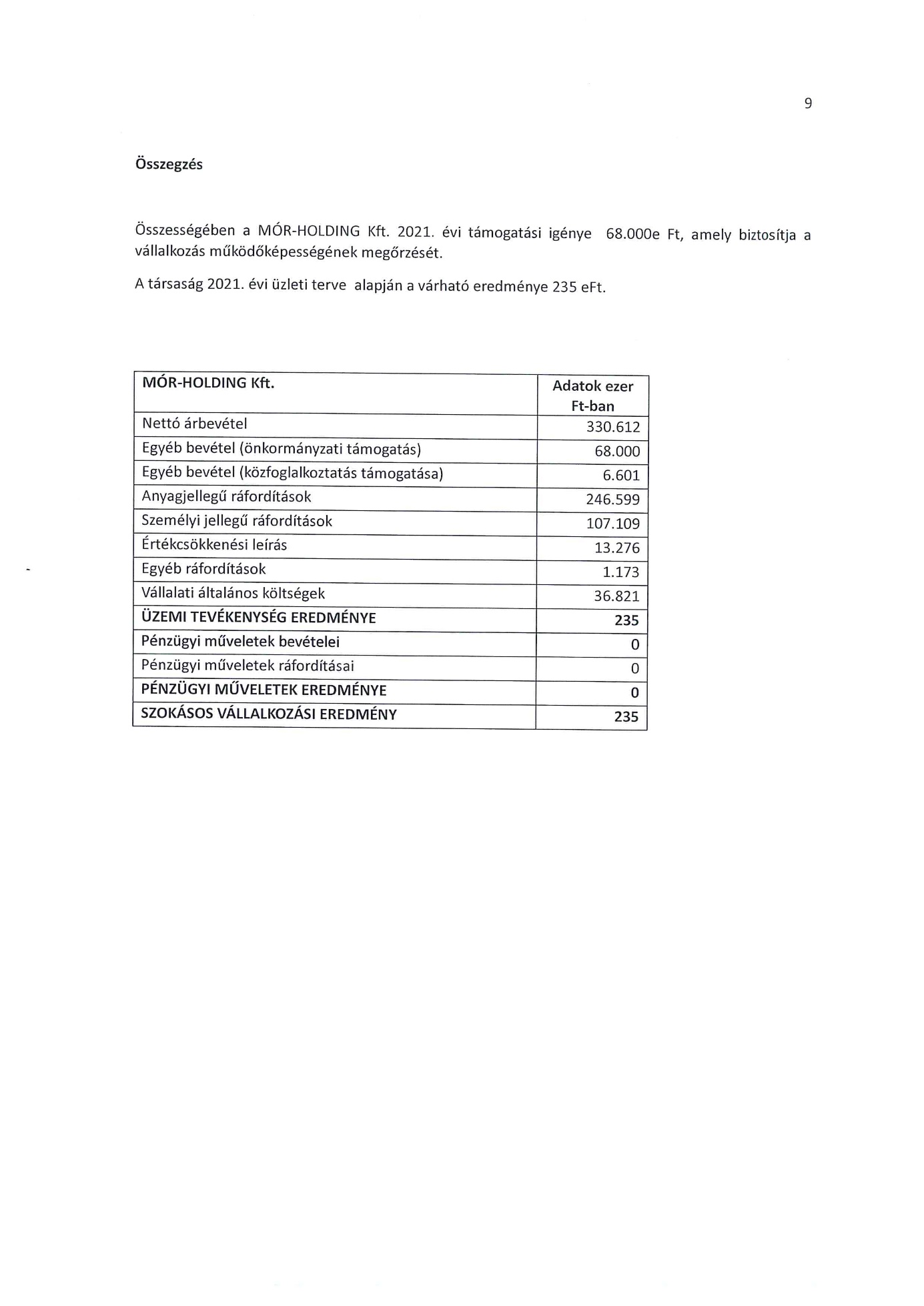 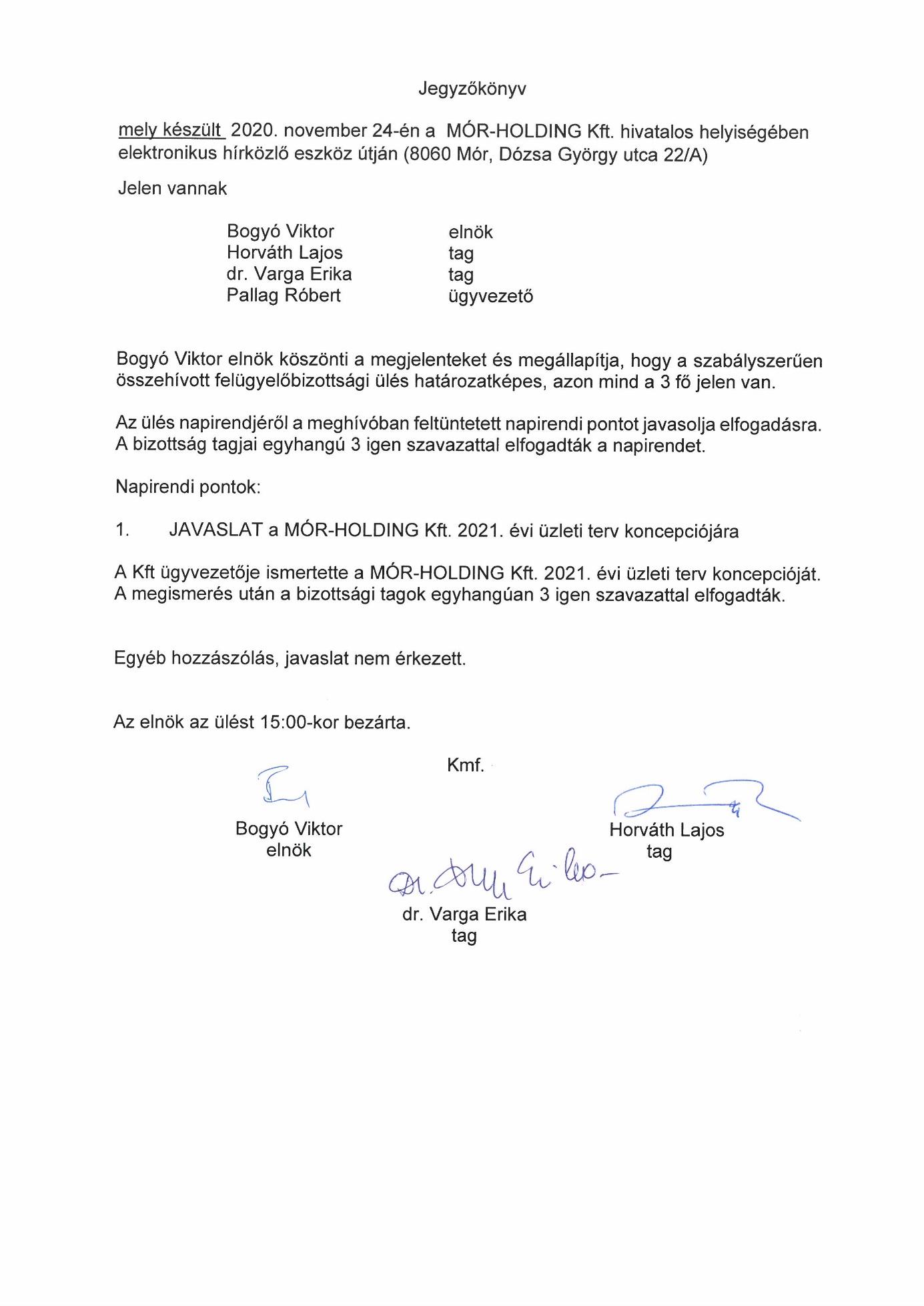 